ТЕМА НЕДЕЛИ «Повторение пройденного» (С 25.05.2020-29.05.2020)Цель: уточнить и расширить знания детей о пройденном материале.  ПОНЕДЕЛЬНИКПознание. Формирование целостной картины мира, расширение кругозораБеседа с детьми на тему «Домашние животные».Цель: расширить и обогатить представления детей о кошках и собаках и других домашних питомцах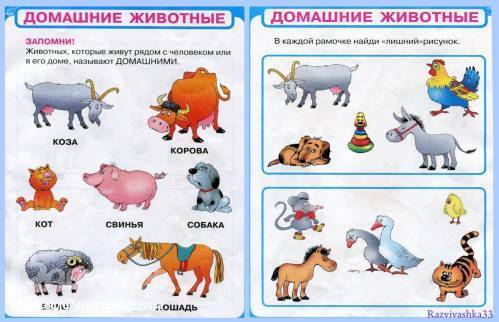 ​Художественное творчество Лепка «Собачка»Задачи: учить детей лепить животного, передавать овальную форму его туловища, головы, ушей. Закрепить приемы лепки и соединения частей.Материал: пластилин, доски, салфетки. 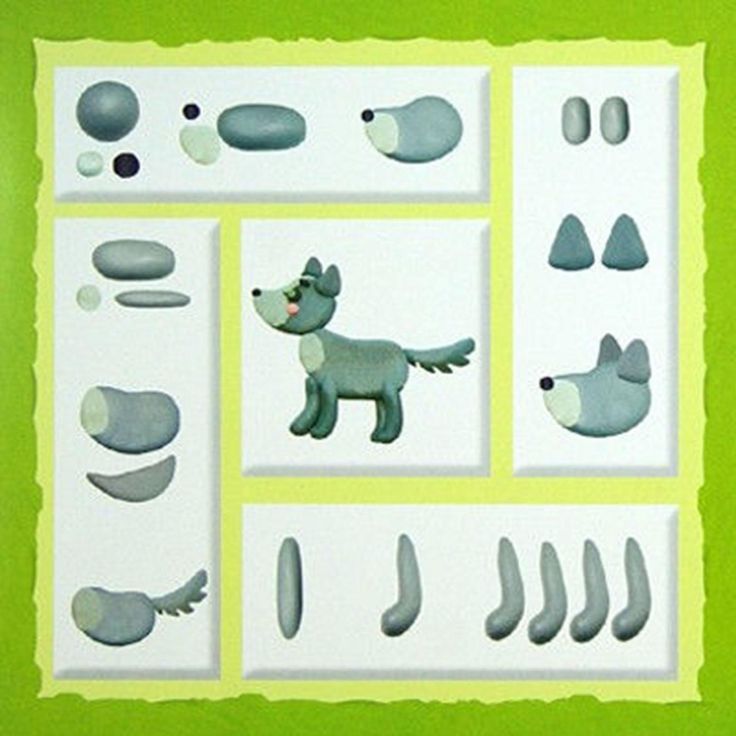 ​ВТОРНИКФормирование элементарных математических представлений:Цель: Число и цифра 8. Рождество, Восьмиконечная звезда, восьмиугольник.Цель: Закрепить знания и числе и цифре 8, развивать фантазию, воображение, а также мелкую моторику рук при выполнении фронтальной работы - изображении цифры 8 в рисовании, лепке, аппликации.Задачи:1. Закрепить счетные умения в пределах 82.   формирование представлений о числе как явлений окружающего мира, формирование понятий « четные числа».3. Развитие умений выкладывать количество предметов согласно цифре, соединяя их в пары.. 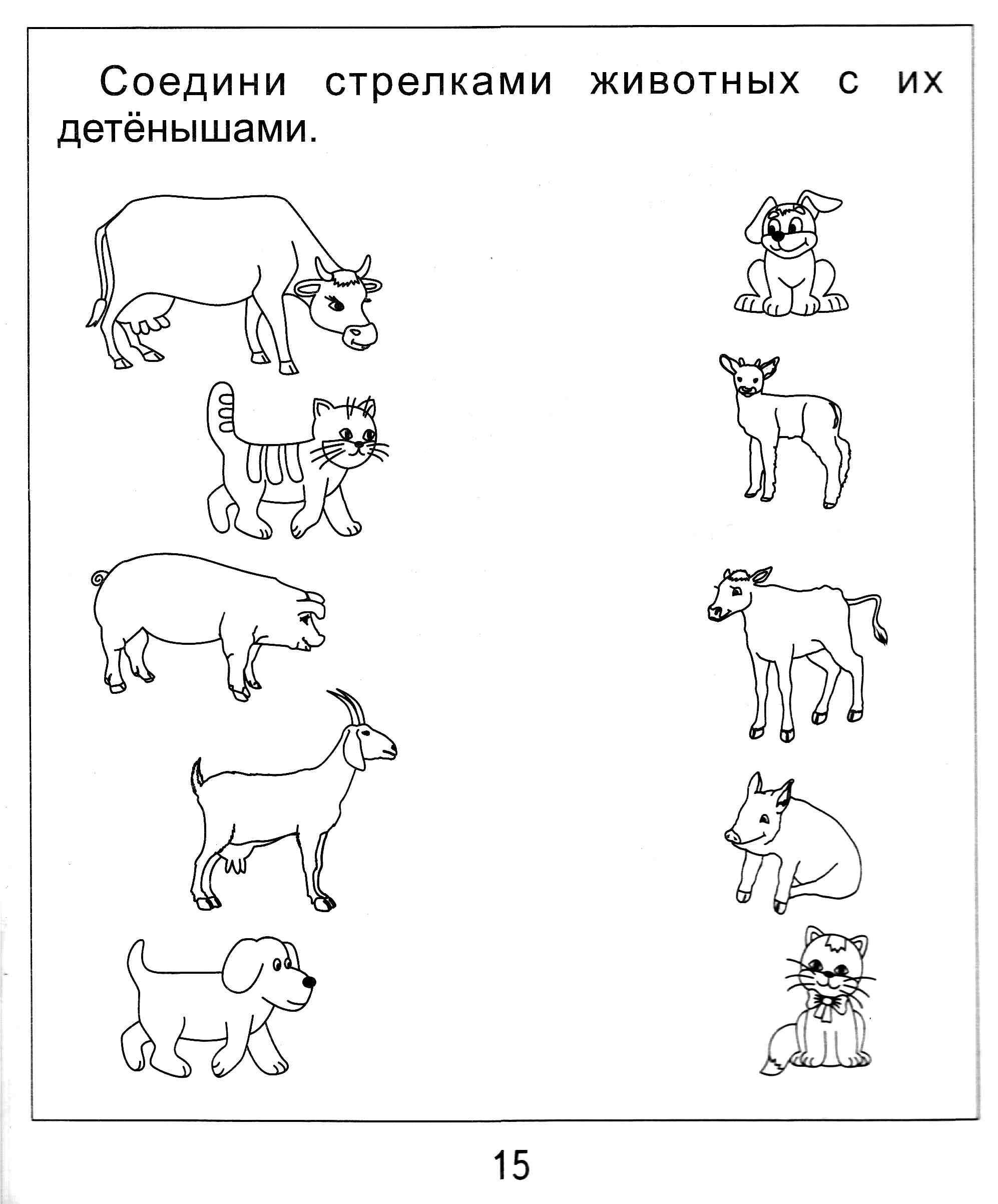 ​Художественное творчество Аппликация: «Весенний цветок»Задачи: Учить детей вырезать круг приемом плавного закругления углов квадрата, закреплять приемы пользования ножницами и аккуратного наклеивания.                                                                                                                                                                                                       Материал: открытки с весенними цветами, квадраты зеленого, красного, желтого, оранжевого, голубого цвета, кисти, клей, клеенки, салфетки.:  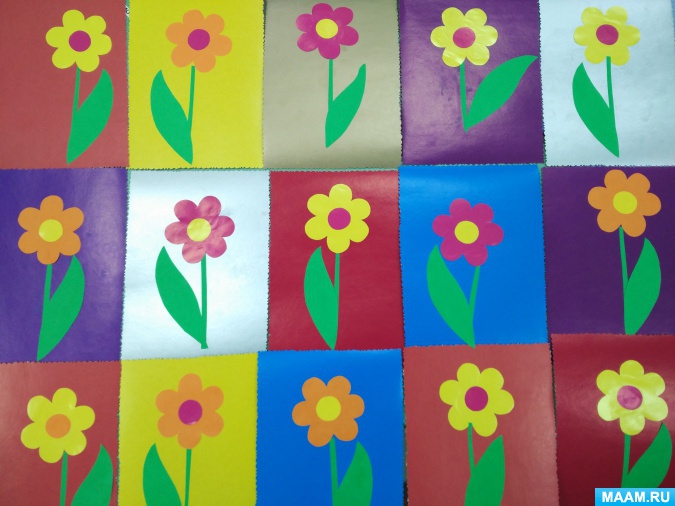 ​СРЕДА Познание. Познавательно-исследовательская и продуктивная (конструктивная)  Дидактическая игра "Выложи узор".Задача: Развивать умение составлять узор из геометрических фигур, закреплять названия фигур, их цвет.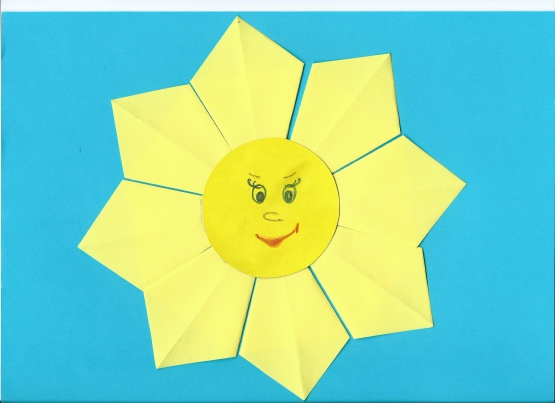 Развитие речи: «Литературный калейдоскоп»Цель: прочитать и выучить наизусть стихотворение о домашнем животном.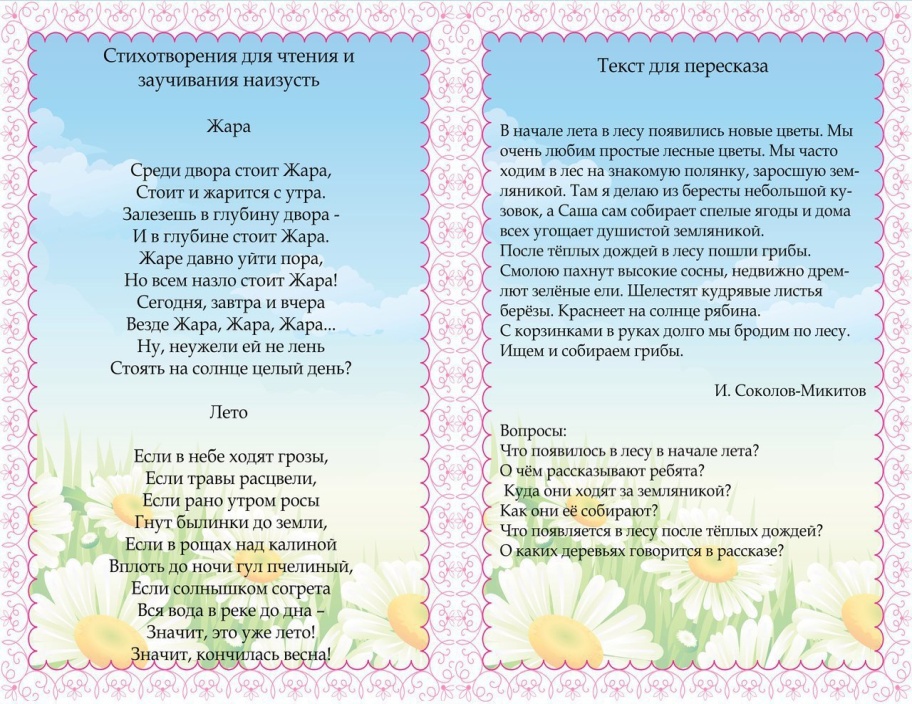 ​ ЧЕТВЕРГ Коммуникация. Развитие речи: Цель: Упражнять детей в четком произношении звук «З». Проговорить чистоговорки.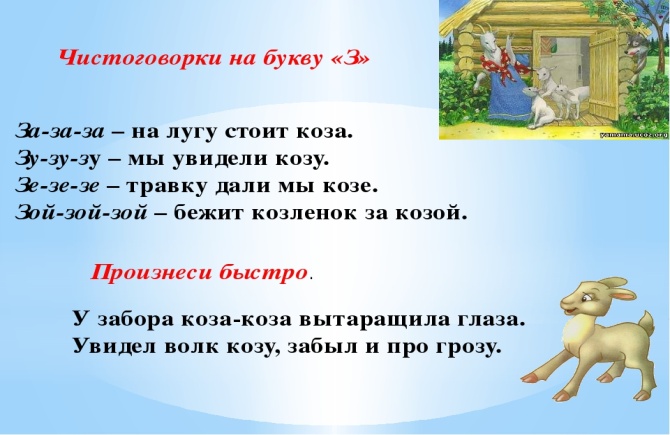 МузыкаЦель:  развивать музыкальные и творческие способности детей в различных видах музыкальной деятельности, вызвать у детей положительные эмоции от встречи с музыкой. Использование на занятии современных образовательных технологий.http://lightaudio.ru/mp3/детские%20весенние%20песенки/4 ​ ПЯТНИЦА:Физкультурное:  Игра «Узнай по описанию»- Домашнее животное, у которого есть рога, хвост, вымя; дает молоко. (корова)- Домашнее животное, у которого четыре лапы, когти, мордочка с усами; ловит мышей. (кошка)- Домашнее животное, у которого четыре лапы, хвост колечком, морда; охраняет дом. (собака)- Домашнее животное, у которого четыре ноги с копытами; перевозит грузы и людей, питается сеном и травой. (лошадь)- Домашнее животное, у которого четыре ноги с копытами, хвост, рога, вымя, борода. (коза)- Домашнее животное, у которого четыре ноги с копытами; дает шерсть, мясо. (овца)- Домашнее животное, у которого четыре ноги с копытцами, хвост крючком, на морде – пятачком. (свинья)​  Рисование Тема « Лето, лето, ты какого цвета»Цель: закрепление представлений о лете.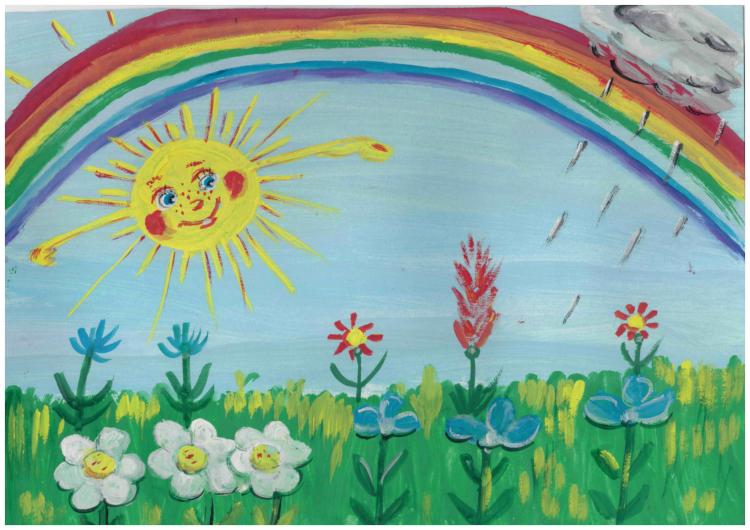 